  ΝΑ ΑΠΟΣΤΑΛΕΙ ΜΕ ΗΛΕΚΤΡΟΝΙΚΟ ΤΑΧΥΔΡΟΜΕΙΟ                                  Βαθμός Ασφαλείας:	          Να διατηρηθεί μέχρι: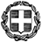 ΠΡΟΣ: Γαρδεράκη Ηλιάνα	                                                                                          ΠΡΟΣ:   Ως πίνακας αποδεκτών Σας κοινοποιούμε  το με Α.Π. ΔΙΔΑΔ/Φ.32.11/645/ οικ.20907/27.08.2014 (ΑΔΑ: 71Ψ6Χ-Μ5Λ) έγγραφο της Δ/νσης Διοίκησης Ανθρωπίνου Δυναμικού της Γενικής Δ/νσης Κατάστασης Προσωπικού του Υπουργείου Διοικητικής Μεταρρύθμισης & Ηλεκτρονικής Διακυβέρνησης, με θέμα:  «Εφαρμογή διατάξεων το Π.Δ. 318/1992 (Α’ 161) περί αξιολόγησης των ουσιαστικών προσόντων του προσωπικού των δημοσίων υπηρεσιών και των ν.π.δ.δ.»  για ενημέρωση σας. ΠΙΝΑΚΑΣ ΑΠΟΔΕΚΤΩΝ (ΠΡΟΣ ΕΝΕΡΓΕΙΑ): 1. Περιφερειακούς Διευθυντές     Α/θμιας και Β/θμιας Εκπαίδευσης     της χώρας         (έδρα τους) 2. Διευθυντές   Α/θμιας και Β/θμιας        Εκπαίδευσης της χώρας       (δια των Περιφ. Δ/νσεων Εκπ/σης)   3. Δ/ντες Σχολικών Μονάδων    Α/θμιας και Β/θμιας Εκπαίδευσης    (δια των Δ/νσεων Εκπ/σης)Εσωτερική Διανομή:Δ/νση Διοικητικού:  Τμήμα Β’ Θέμα: Τροποποίηση του Π.Δ. 318/1992 (Α΄161) περί αξιολόγησης των ουσιαστικών προσόντων του προσωπικού των δημοσίων υπηρεσιών και των Ν.Π.Δ.Δ.»Η Προϊσταμένη της Διεύθυνσης Π. Τριανταφυλλοπούλου